РЕЗЮМЕ ВЫПУСКНИКА ИНЖЕНЕРНО-ЭКОНОМИЧЕСКОГО ФАКУЛЬТЕТАІ. Общие сведения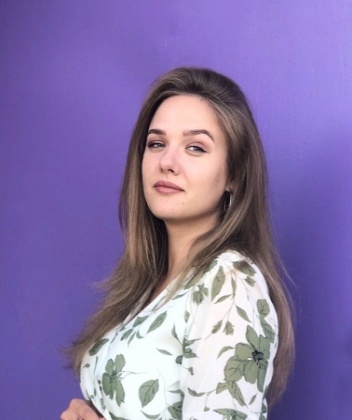 ІІ. Результаты обученияІІІ. СамопрезентацияФамилия, имя, отчество Лукашевич Татьяна АлександровнаДата рождения/гражданство28.01.1999/ белорускаФакультетИнженерно-экономическийСпециальностьЭкономика и управление на предприятииСемейное положениеНе замужемМесто жительства (указать область, район, населенный пункт)Минская область, г. КрупкиE-mailtat.luckashevich@yandex.ruViber+375 44702-48-57Моб. телефон+375 44702-48-57 (A1)Основные дисциплины по специальности, изучаемые в БГТУДисциплины курсового проектирования1. Экономическая теория2. Экономика организации 3. Менеджмент4. Маркетинг5. Статистика 6. Бухгалтерский учет7. Анализ хозяйственной деятельности8. Прогнозирование и планирование экономики9. Организация труда10. Инвестиционное проектирование11. Внешнеэкономическая деятельность12. Планирование на предприятии отрасли13. Организация производства1. Макроэкономика 2. Менеджмент3. Технология и оборудование производств минеральных удобрений и солей4. Экономика организации5. Анализ хозяйственной деятельности6. Инвестиционное проектирование7. Организация производстваСредний балл по дисциплинам специальности8,9Места прохождения практикиОАО «Руденск», ОАО «Гомельский химический завод», ОАО «Крион»Владение иностранными языками (указать язык); наличие международных сертификатов: ТОЕFL, FСЕ/САЕ/СРЕ, ВЕС и т.д.Английский язык (выше среднего)Дополнительное образование (курсы, семинарыи др.)Удостоверение факультета общественных профессий БГТУ с присвоением общественной профессии «Internet/Intranetтехнологии в профессиональной деятельности»Компетенции по использованию современных программных продуктовMS Office/Word/Exсel/PowerPoint(хороший уровень пользователя)Mathcad, VisualBasic (средний уровень пользователя)Научно-исследовательская работа (участие в проектах, конкурсах, конференциях, публикации и др.)1. 68-я научно-техническая конференция учащихся, студентов и магистрантов УО «БГТУ», доклад на тему «Оценка инфляционных процессов в экономике Республики Беларусь» (тезисы доклада опубликованы в сборнике), поитогам конференции награждена грамотой за активное участие в научно-исследовательской работе и лучший доклад на 68-й научно-технической конференции учащихся, студентов и магистрантов университета.2. 69-я научно-техническая конференция учащихся, студентов и магистрантов УО «БГТУ», доклад на тему «Ребрендинг на примере белорусских компаний» (тезисы доклада опубликованы в сборнике), «Конкурентоспособность высших учебных заведений РБ» (тезисы доклада опубликованы в сборнике).3. Международный форум «Культура и экология – основы устойчивого развития России. Человеческий капитал как экологически-инновационный товар», доклад на тему «CoffeJouliesкак экологически-инновационный товар» (тезисы доклада опубликованы).4. ХII международная молодежная научно-практическая конференция, «Научный потенциал молодежи – будущему Беларуси», доклад на тему«Влияние упаковки на выбор потребителя»(тезисы доклада опубликованы).5. I международный научно-технический форум по химическим технологиям и нефтегазопереработке (Нефтехимия – 2018). Конкурс инновационных научных проектов молодых ученых «InPRO», с докладом «Создание межотраслевых комплексов на базе нефтехимической продукции в Республике Беларусь»5. 70-я научно-техническая конференция учащихся, студентов и магистрантов УО «БГТУ», доклад на тему «Причины отсутствия и возможность создания кластеров в Республике Беларусь»,(тезисы доклада опубликованы в сборнике), доклад на тему «Направления повышения трудового потенциала»,(тезисы доклада опубликованы в сборнике), доклад на тему «Экспортный потенциал развития химической промышленности Республики Беларусь»,(тезисы доклада опубликованы в сборнике), доклад на тему «Перспективы развития нефтехимических предприятий в Республике Беларусь» (тезисы доклада опубликованы в сборнике),6. II международный научно-технический форум по химическим технологиям и нефтегазопереработке (Нефтехимия – 2019). Конкурс инновационных научных проектов молодых ученых «InPRO», с докладом «Финансовые инструменты стимулирования инвестиционной деятельности в нефтехимической отрасли Республики Беларусь».Итого: докладов − 11, публикаций −11 , наград − 1.Стажировки/Опыт работы−/−Жизненные планы, хобби и планируемая сфера деятельностиУсовершенствование знаний и навыков, полученных в университете. Желание развиваться в сфере экономики, внешнеэкономической деятельности предприятий, менеджмента, маркетингаЛичные качестваТрудолюбие, нацеленность на результат, ответственность, исполнительность, организованность, коммуникабельность, настойчивость, быстрая обучаемостьЖелаемое место работы (область/город/предприятие)г. Минск